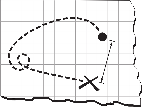 * taxon = désigne un regroupement d’êtres vivants avec des caractéristiques communes (famille, ordre, espèce,…)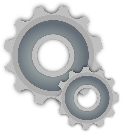 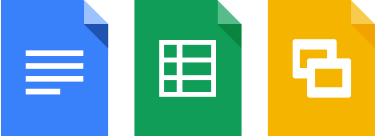 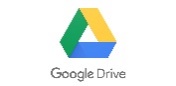 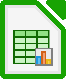 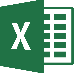 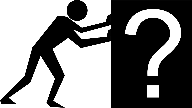 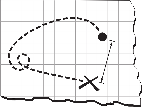 * taxon = désigne un regroupement d’êtres vivants avec des caractéristiques communes (famille, ordre, espèce,…)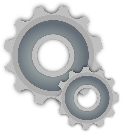 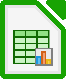 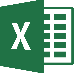 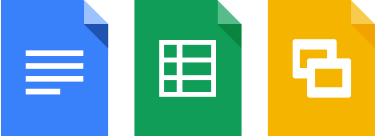 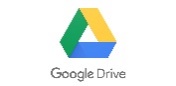 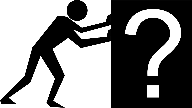 